Konzentrationsübung – Mandala ausmalen für ErwachseneMalen Sie das Mandala mit verschiedenen Farben möglichst präzise aus!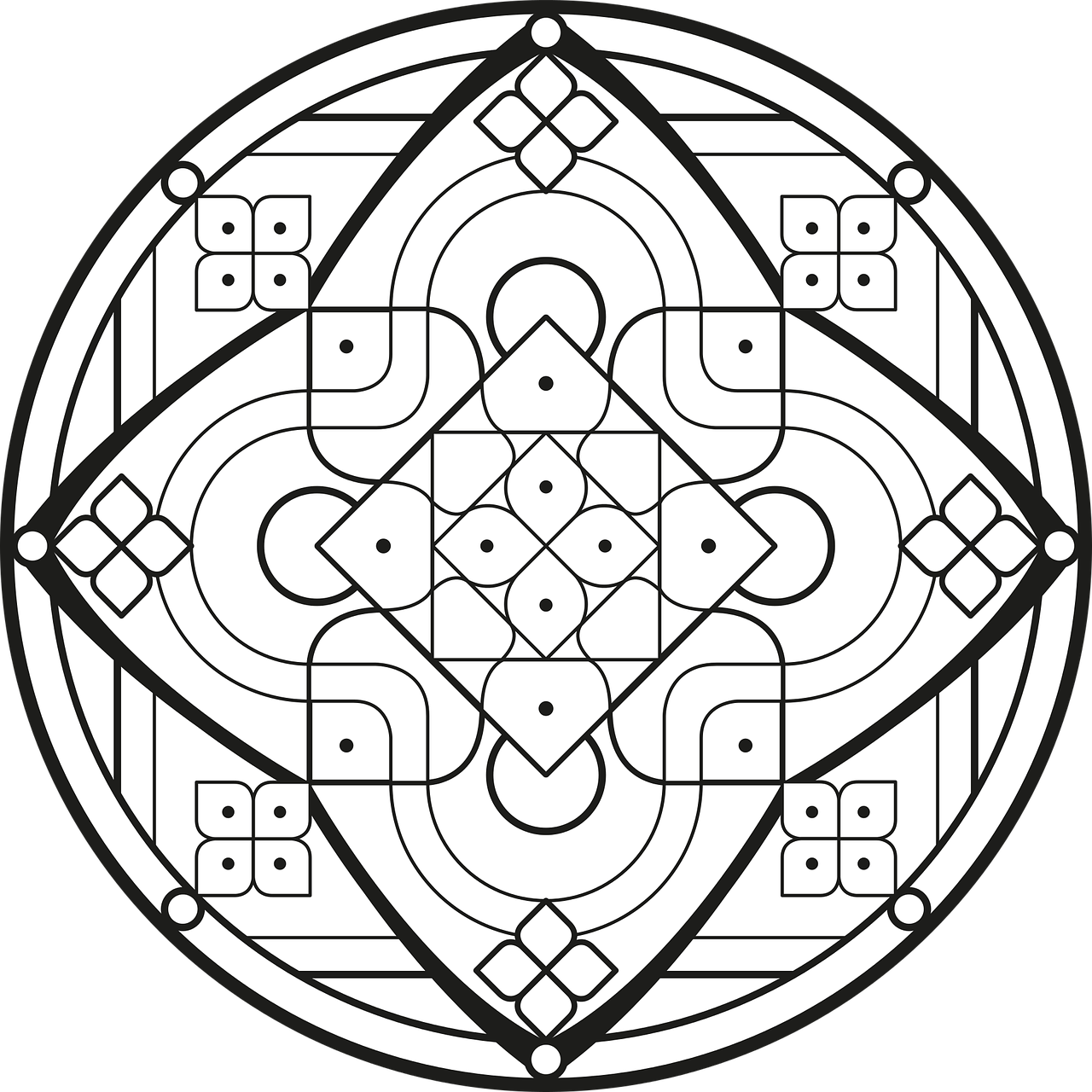 